       Profil d’athlète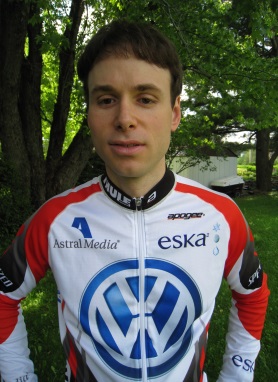 Daniel Chalifour
Pilote : Alexandre CloutierSport pratiqué : Paracyclisme / Vélo TandemParticularités : Classement B2, personne handicapée visuelle de naissanceNaissance : 9 décembre 1971, à St-JérômeMembre : Association sportive des aveugles du Québec (ASAQ)                 Fédération québécoise des sports cyclistes (FQSC)Taille/Poids : 5'8" / 140 livresProfession : Athlète à temps pleinMentions : Récipiendaire de la Bourse « Excellence » Loto-Québec, 2008, 2009, 2010.Athlète de l’année en paracyclisme, FQSC, Mérites Sportifs 2007, 2008, 2013 et 2014.                                          Détenteur de deux records canadiens à la Poursuite et au Kilomètre, 2008.	 Récipiendaire du prix « Mérites cyclistes » 2015 décerné par la FQSC.Classement aux championnats nationaux                      2015  Championnats Canadiens                 Épreuve sur route (St-George-de-Beauce, Canada)                    Contre-la-montre                                                                            Médaille OR                    Course sur route                                                                    Médaille BRONZE2014  Championnat canadiens          Épreuves sur route (Lac Mégantic, Canada)             Course sur route                                                                          Médaille BRONZE             Contre-la-montre                                                                                 Médaille OR2013  Championnats canadiens           Épreuve sur route (Lac Mégantic, Canada)              Course sur route                                                                           Médaille ARGENT2012  Championnats Canadiens             Épreuves sur route (Lac Mégantic, Québec)                Contre-la-montre                                                                              Médaille OR2011  Championnats Canadiens             Épreuves sur route (Burlington, Ontario)               Course sur route                                                                                 Médaille OR               Contre-la-montre                                                                               Médaille OR             Classement aux championnats nationaux              2010  Championnats Canadiens Épreuves sur route (St-George-de-Beauce)      Course sur route                                                                                          Médaille ORContre-la-montre                                                                                        Médaille OR Épreuves sur piste (Bromont)      Poursuite individuelle                                                                                    Médaille OR      Kilomètre                                                                                                       Médaille OR2009  Championnats Canadiens  Épreuves sur route (St-George-de-Beauce)               Course sur route	                                                                                          Médaille OR                Contre-la-montre          	                                                                               Médaille OR            Épreuves sur piste (Bromont)      Poursuite individuelle                                                                                    Médaille OR                                       Kilomètre                                                                                                       Médaille OR2008  Championnats Canadiens             Épreuves sur route (St-George-de-Beauce)                Course sur route                                                                                           Médaille OR                 Contre-la-montre	                                                                                        Médaille OR        Épreuves sur piste (Bromont)                                     Poursuite                                                                                                     Médaille OR                 Kilomètre                                                                                            Médaille ARGENT2007  Championnats Canadiens             Épreuves sur route (Québec)                 Course sur route                                                                                          Médaille OR                  Contre-la-montre                                                                                       Médaille OR		           Épreuves sur piste (Bromont)			    Poursuite                                                                                                     Médaille OR			     Kilomètre                                                                                                    Médaille OR			     200 mètres                                                                                        Médaille ARGENT 2006  Championnats Canadiens             Épreuves sur route (Québec)                Course sur route                                                                                  Médaille BRONZE                 Contre-la-montre                                                                               Médaille BRONZEClassement aux championnats internationaux      2015  Jeux Parapanaméricains (Toronto, Canada)	Épreuves sur route               Course sur route                                                                                   Médaille ARGENT               Kilomètre	   Médaille OR          Épreuve sur piste              Poursuite                                                                                                        Médaille OR              Contre-la-montre                                                                                           Médaille OR2015  Défi sportif     Épreuves sur route (Montréal, Canada)                                                              Contre-la-montre                                                                                            Médaille OR      Course sur route (Challenge Longhi)                                                     Médaille ARGENT2014  Coupe du monde sur route             Épreuves sur route (Ségovie, Espagne)               Contre-la-montre                                                                                             4e position               Course sur route                                                                                   Médaille ARGENT2014  Défi sportif            Épreuves sur route (Montréal, Canada)               Contre-la-montre                                                                                          Médaille OR 2013  Coupe du Monde      Épreuves sur route (Matane, Canada)            Course sur route                                                                             Médaille ARGENT            Contre-la-montre                                                                                       5e position2013  Défi sportif                               Épreuves sur route (Montréal, Canada)      Contre-la-montre                                                                                          Médaille OR                                                        2012  Coupe du Monde    Épreuves sur route (Baie-Comeau, Canada)            Course sur route                                                                                      Médaille OR                                                                    Contre-la-montre                                                                                     Médaille OR2012  Coupe du Monde de Segovia    Épreuves sur route (Segovia, Espagne)   
       Contre-la-montre                                                                                            5e position       Course en ligne de 108 km                                                                           12e position2012  Coupe du monde de Rome             Épreuves sur route (Rome, Italie)                Contre-la-montre                                                                                           4e position                Course en ligne de 100 km                                                                           11e position2012  Championnats du monde de paracyclisme             Épreuves sur route (Los Angeles, Californie)                Poursuite                                                                                             Médaille BRONZE                Kilomètre                                                                                                        8e position                Sprint                                                                                                              7e position2011  Jeux parapanamericains             Épreuves sur route (Guadalajara, Mexique)                Contre-la-montre                                                                                Médaille BRONZE                Course en ligne de 86 km                                                                   Médaille BRONZE           Épreuves sur piste (Guadalajara, Mexique)                 Poursuite                                                                                                   Médaille OR                 Kilomètre                                                                                          Médaille ARGENT2011  Coupe du Monde               Épreuves sur route (Baie-Comeau, Canada)                    Course sur route                                                                                         5e position                    Contre-la-montre                                                                                     Médaille OR2011  Coupe du Monde              Épreuves sur route (Sydney, Australie)                      Course sur route                                                                                       7e position                      Contre-la-montre                                                                          Médaille ARGENT 2011 	 Défi Sportif              Épreuves sur route (Montréal, Canada)		   Contre-la-montre                                                                   	                          Médaille OR		   Course sur route                                                                                                             Médaille OR2010 	 Championnats du monde de paracyclisme              Épreuves sur route (Roskilde, Danemark)                      Course sur route                                                                                     17e position 		  Contre-la-montre                                                                                      5e position 2010  Championnats du monde de paracyclisme              Épreuves sur piste (Montichiari, Italie)		Contre-la-montre                                                                                        6e position 		Poursuite                                                                                                     5e position 		Sprint                                                                                                        12e position2010 	 Championnats du monde de paracyclisme             Épreuves sur route (Baie-Comeau, Canada)		 Contre-la-montre                                                                                      4e position		 Course sur route                                                                                      11e position 2010 	 Coupe du monde               Épreuves sur route (Segovia, Espagne)		Course sur route                                                                                       10e position  		Contre-la-montre                                                                                        4e position                                                                                        2010  Défi Sportif             Épreuves sur route (Montréal, Canada)                        Contre-la-montre                                                                                  Médaille OR                                                                                                                    Course sur route                                                                                     Médaille OR2009 	 Championnats du monde de paracyclisme	    Épreuves sur piste (Manchester, Angleterre)		  Kilo                                                                                                            5e position 		  Poursuite                                                                                                   5e position                       Sprint                                                                                             Médaille BRONZE                                                                                  2009 	 Coupe du Monde de paracyclisme	      Épreuves sur route (Piacenza, Italie)		  Course de route                                                                            Médaille BRONZE		  Contre-la-montre                                                                                     6e  position 		  Rang général                                                                                             3e position 2009 	 Défi Sportif               Épreuves sur route (Montréal, Canada)		 Course sur route                                                                                      Médaille OR		 Contre-la-montre                                                                                    Médaille OR2008	 Jeux Paralympiques                 Épreuves sur route (Beijing, Chine)		   Course sur route                                                                                      6e position 		   Contre-la-montre                                                                                   11e position                Épreuves sur piste (Beijing, Chine)		  Poursuite                                                                                                  4e position 	   Kilomètre                                                                                                 7e position             2008  Défi sportif (Montréal, Canada)		   Course à étapes                                                                                     Médaille OR2007	 Championnats du Monde Paracycliste (Bordeaux, France)		   Kilomètre                                                                                                 5e position                       		   Contre-la-montre                                                                                     7e position 2007	 Défi sportif (Montréal, Canada)		   Contre-la-montre                                                                                  Médaille OR		   Solitaire                                                                                                 Médaille OR2007	 Calabogie International, Coupe régionale américaine                  Épreuves sur route (Calabogie, Ontario)                        Contre-la-montre                                                                                 Médaille OR	               Course sur route                                                                                   Médaille OR2007	 Championnats parapanaméricains                   Épreuves sur piste (Cali, Colombie)                       Poursuite  Médaille OR                                                                          Médaille OR		   Sprint                                           			                          Médaille OR